Фотоматериалы о выявленных фактах нарушения требований природоохранного законодательства с 24.06.2019по 28.06.2019Минский городской комитет природных ресурсов и охраны окружающей среды Наименование территориального  органа Минприроды (комитет, инспекция)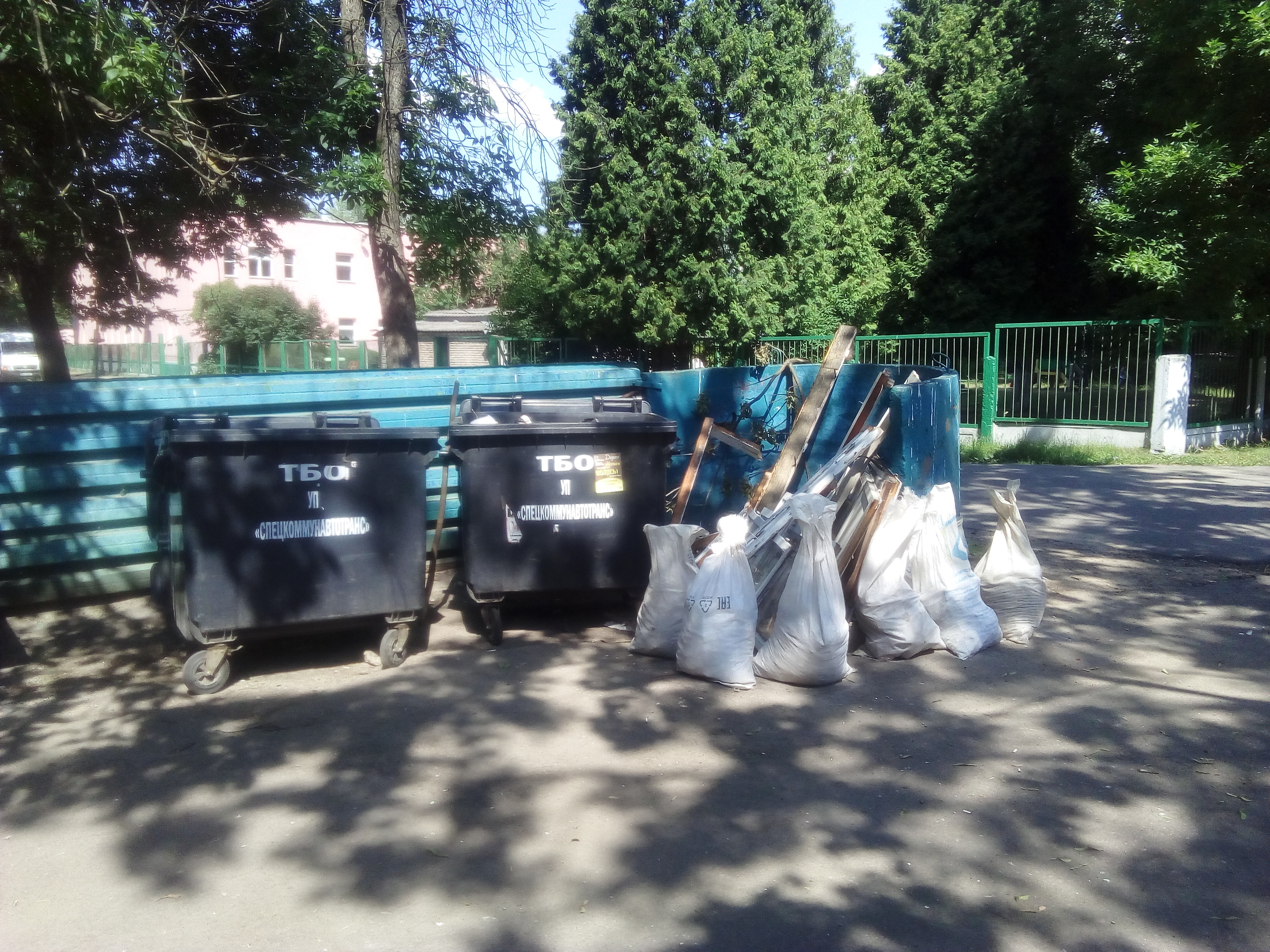 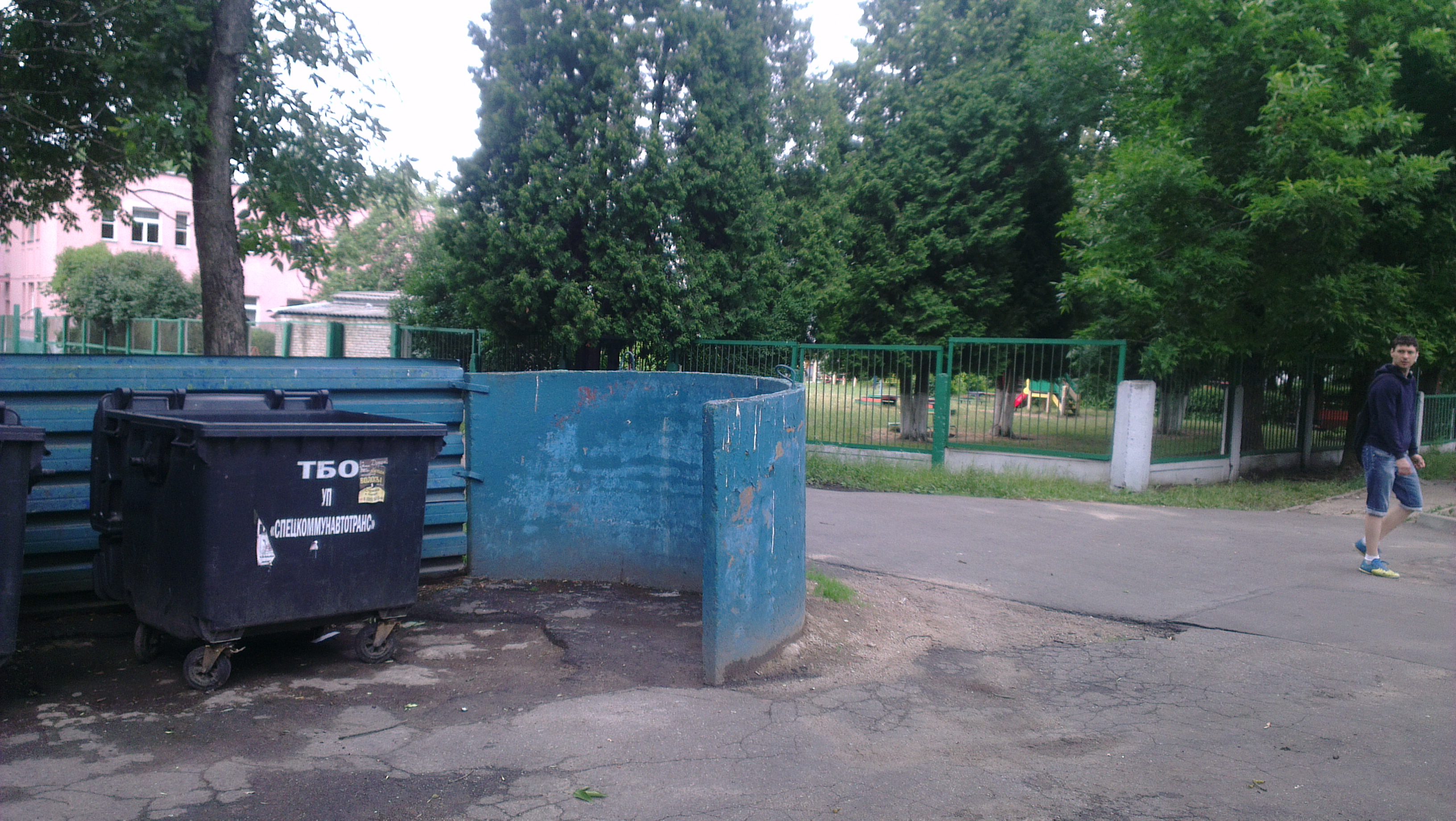                              ДО                                             ПОСЛЕ                                                                                  ул.Тухачевского, 17 Заводской район г.Минска место совершение нарушенияНа контейнерной площадке во дворе дома №17 по ул.Тухачевского выявлено складирование отходов различного происхождения описание нарушенияКУП «ЖКХ Заводского района г. Минска» указано об организации работ по наведению порядка и приведению территории в надлежащее состояниепринятые меры по устранению нарушения (дата направления рекомендации, предписаний, информационных писем по устранению выявленных нарушений (недостатков), срок исполнения)Силами КУП «ЖКХ Заводского района г.Минска» наведен порядокпринятые меры по привлечению к ответственности (дата начала административного процесса, дата вынесения постановления о привлечении к административной ответственности с указанием на часть статьи и статью КоАП, сумма штрафа)Нетпринятые меры по возмещению вреда, причиненного окружающей среде (дата акта об установлении факта вреда, причиненного окружающей среде, размер причиненного вреда окружающей среде, дата предъявления претензии)Наименование территориального  органа Минприроды (комитет, инспекция)       До                                                                                       после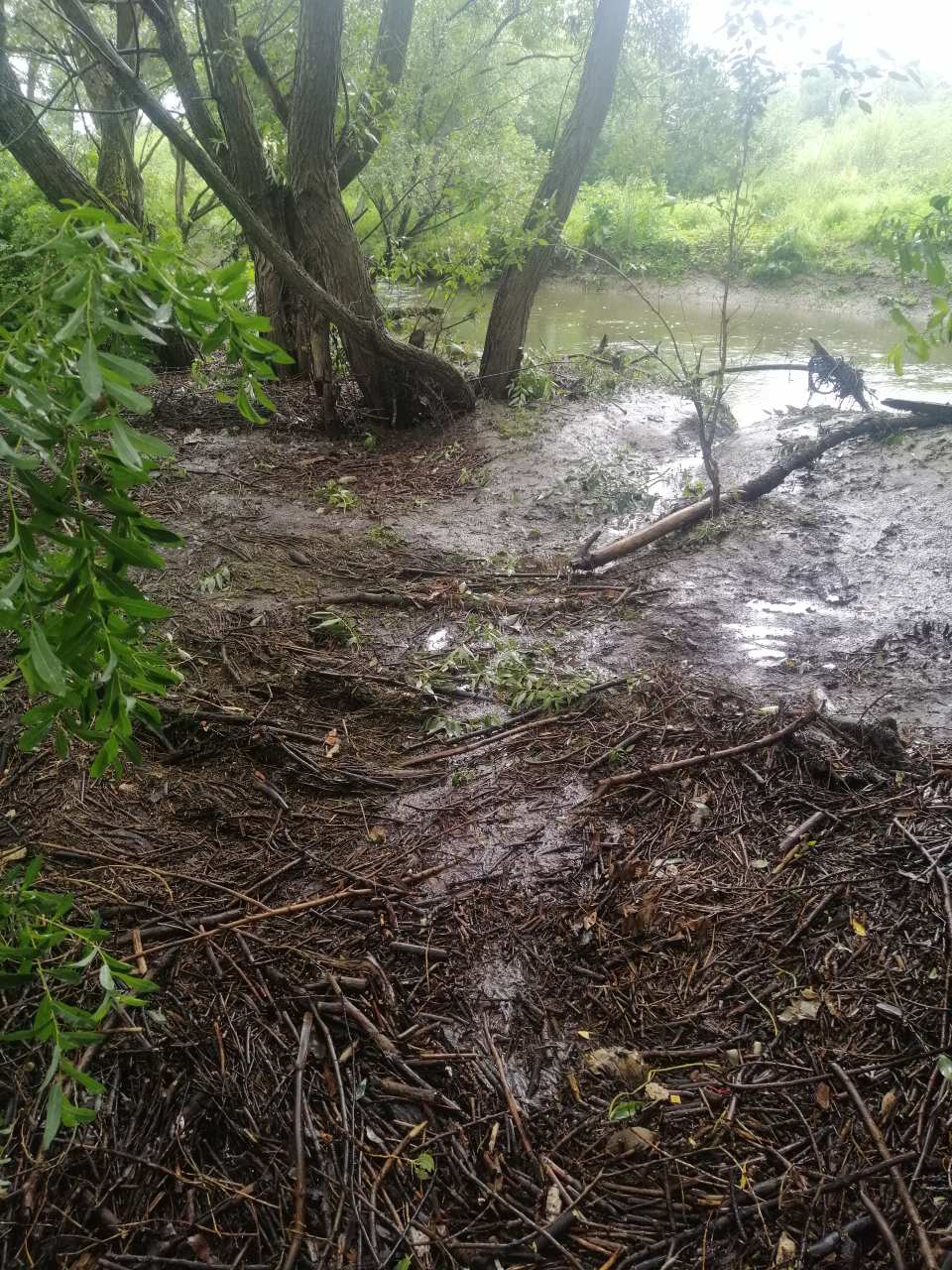 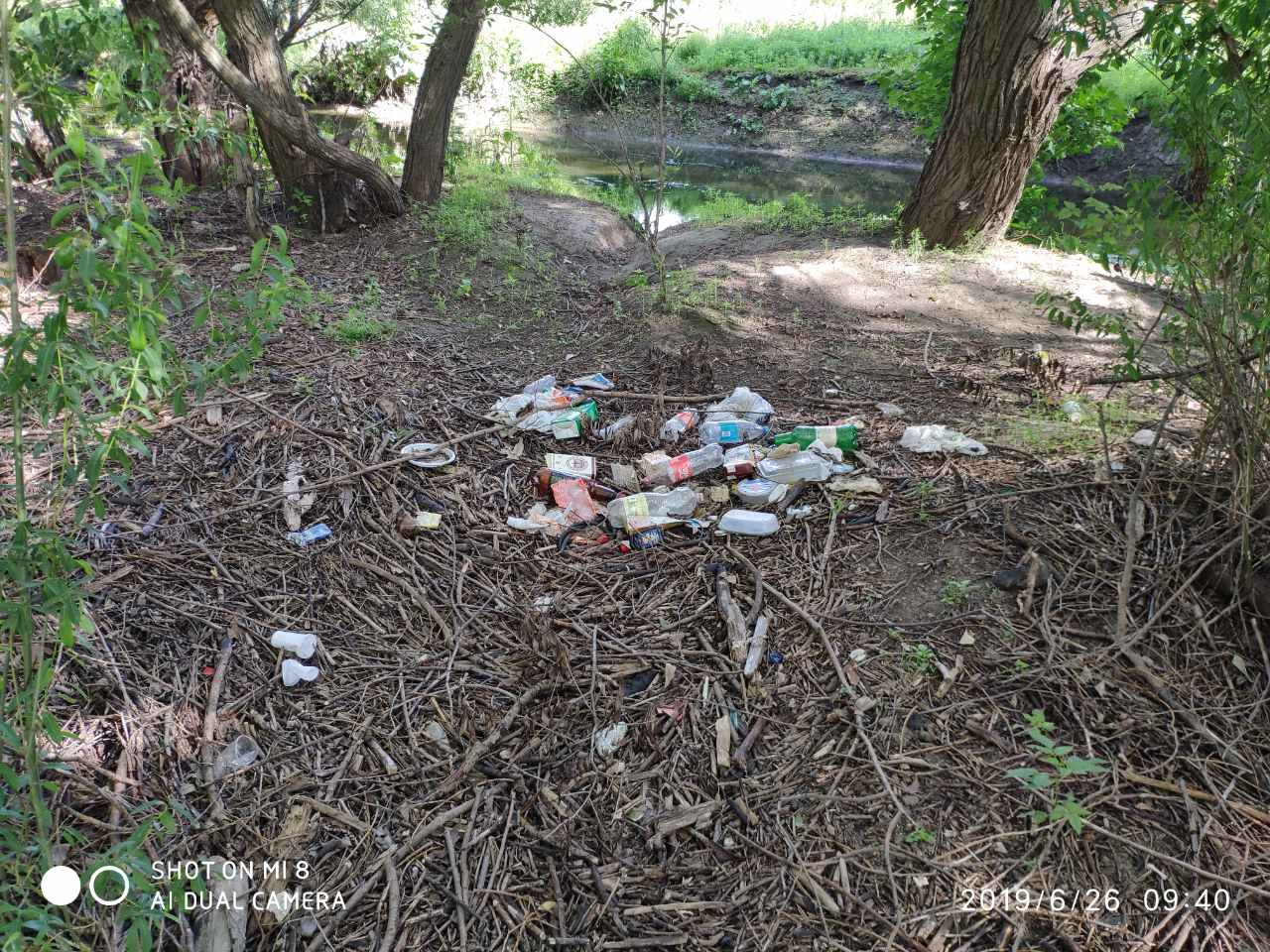 Озелененная территория в границах БСМП и частного сетора место совершение нарушенияСкладирование отходов жизнедеятельности населения в границах водоохранной зоныописание нарушенияУП «Зеленстрой Октябрьского района г. Минска» указано об организации работ по наведению порядка и приведению территории в надлежащее состояние. Выполненопринятые меры по устранению нарушения (дата направления рекомендации, предписаний, информационных писем по устранению выявленных нарушений (недостатков), срок исполнения)Нетпринятые меры по привлечению к ответственности (дата начала административного процесса, дата вынесения постановления о привлечении к административной ответственности с указанием на часть статьи и статью КоАП, сумма штрафа)Нетпринятые меры по возмещению вреда, причиненного окружающей среде (дата акта об установлении факта вреда, причиненного окружающей среде, размер причиненного вреда окружающей среде, дата предъявления претензии)Наименование территориального  органа Минприроды (комитет, инспекция)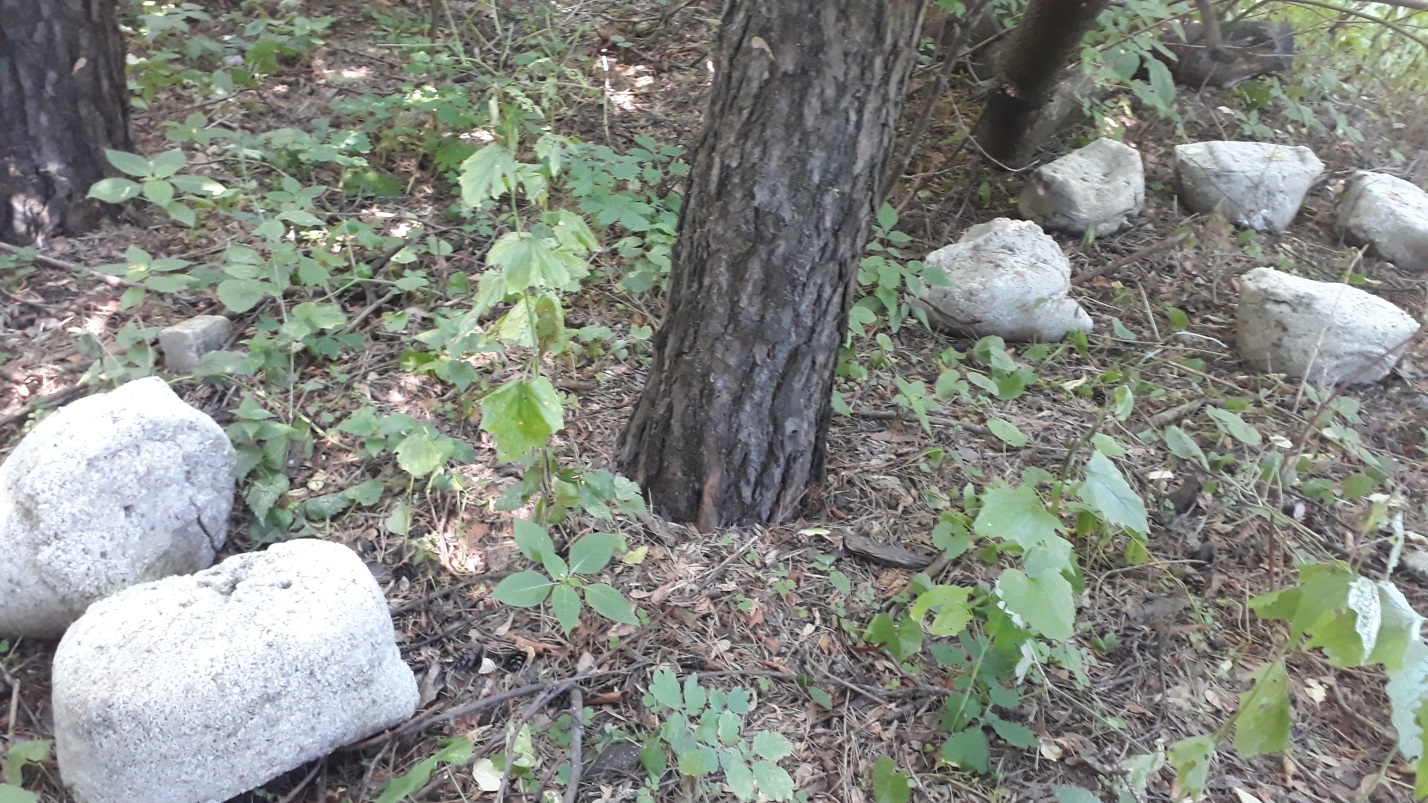  Прилегающий лесной массив к дому 69 по улице Аннаеваместо совершение нарушенияВ указанном лесном массиве обнаружены многочисленные солевые глыбы, разбросанные в радиусе 10-15 метров от здания.описание нарушенияНаправлено информационное письмо в КП «Жилкомплект»принятые меры по устранению нарушения (дата направления рекомендации, предписаний, информационных писем по устранению выявленных нарушений (недостатков), срок исполнения)Нетпринятые меры по привлечению к ответственности (дата начала административного процесса, дата вынесения постановления о привлечении к административной ответственности с указанием на часть статьи и статью КоАП, сумма штрафа)Нетпринятые меры по возмещению вреда, причиненного окружающей среде (дата акта об установлении факта вреда, причиненного окружающей среде, размер причиненного вреда окружающей среде, дата предъявления претензии)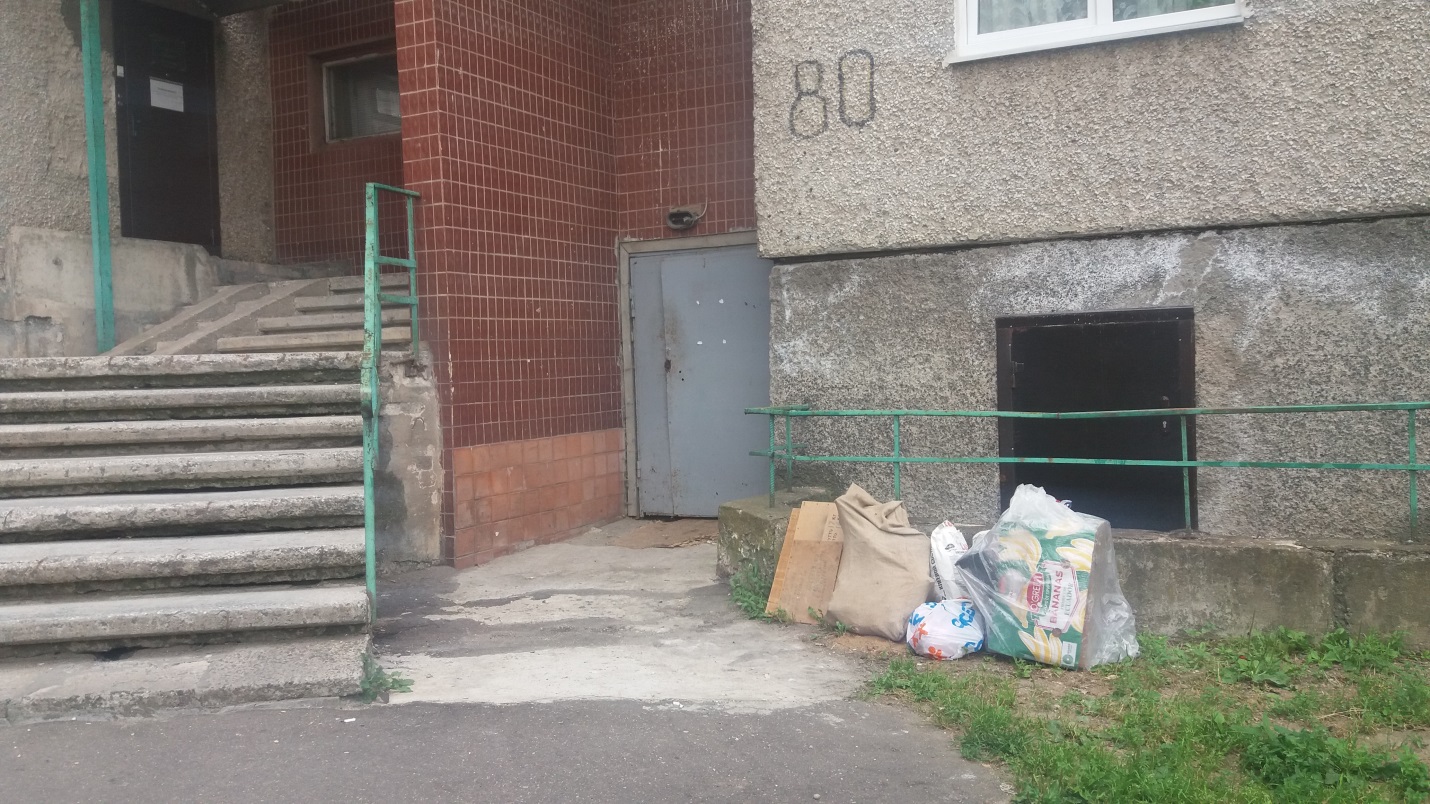 Прилегающая территория к дому № 80 по ул.Сургановаместо совершение нарушения2. На прилегающей территории к дому № 80 (на зеленой зоне около 1-го подъезда) размещены отходы различного происхождения описание нарушения3.Директору ГП «ЖЭУ № 4 Советского района г. Минска» указано об организации работ о приведении территории  в надлежащее состояние. принятые меры по устранению нарушения (дата направления рекомендации, предписаний, информационных писем по устранению выявленных нарушений (недостатков), срок исполнения)4.принятые меры по привлечению к ответственности (дата начала административного процесса, дата вынесения постановления о привлечении к административной ответственности с указанием на часть статьи и статью КоАП, сумма штрафа)5.принятые меры по возмещению вреда, причиненного окружающей среде (дата акта об установлении факта вреда, причиненного окружающей среде, размер причиненного вреда окружающей среде, дата предъявления претензии)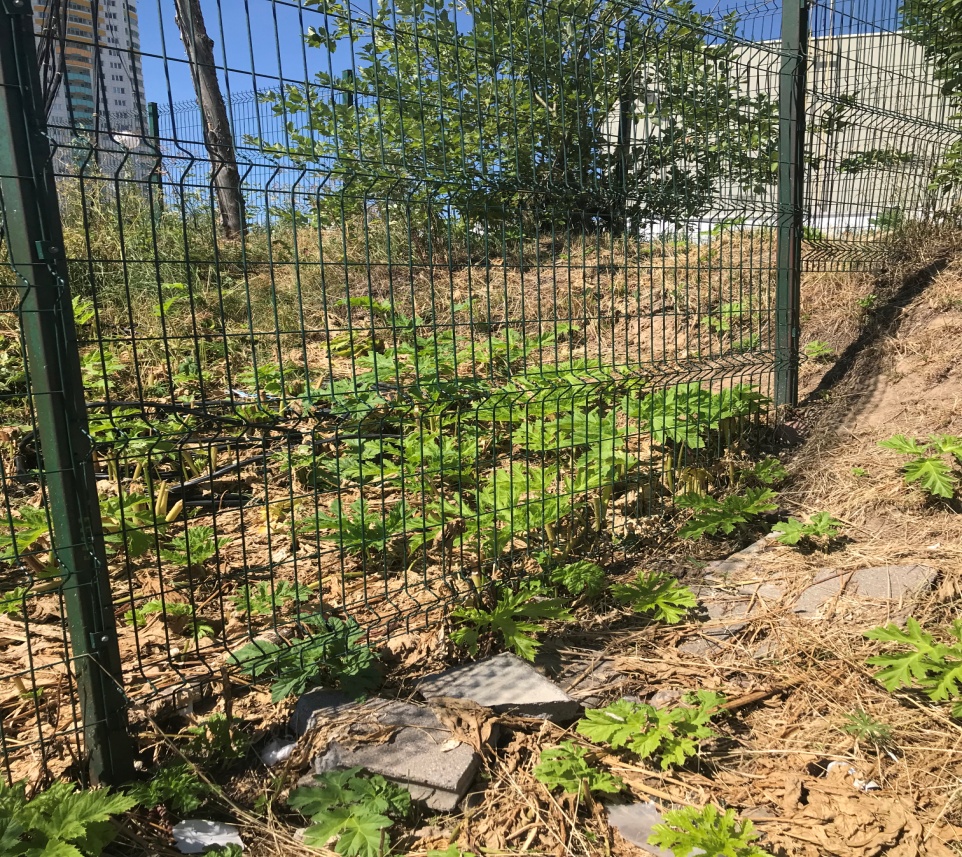 По ул. Газеты правда, 11Д в г. Минскеместо совершение нарушенияВ ходе проведения мероприятий технического характера территорий УП «Зеленстрой Московского района г. Минска» выявлено произрастание борщевика Сосновскогоописание нарушенияУП «Зеленстрой Московского района г. Минска» направлено предписание об устранении нарушений.принятые меры по устранению нарушения (дата направления рекомендации, предписаний, информационных писем по устранению выявленных нарушений (недостатков), срок исполнения)Нетпринятые меры по привлечению к ответственности (дата начала административного процесса, дата вынесения постановления о привлечении к административной ответственности с указанием на часть статьи и статью КоАП, сумма штрафа)Нетпринятые меры по возмещению вреда, причиненного окружающей среде (дата акта об установлении факта вреда, причиненного окружающей среде, размер причиненного вреда окружающей среде, дата предъявления претензии)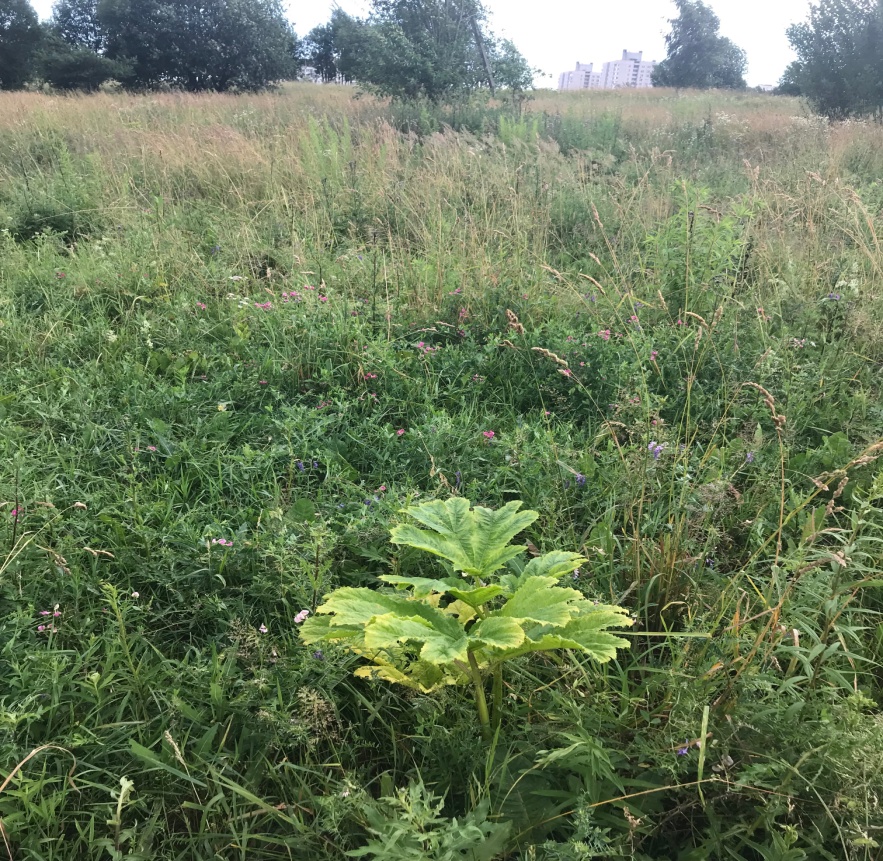 Пересечение ул. Либаво-Роменской и ул. Маяковского в г. Минскеместо совершение нарушенияВ ходе проведения мероприятий технического характера территорий УП «Зеленстрой Ленинского района г. Минска» выявлено произрастание борщевика Сосновскогоописание нарушенияУП «Зеленстрой Ленинского района г. Минска» направлено предписание об устранении нарушений.принятые меры по устранению нарушения (дата направления рекомендации, предписаний, информационных писем по устранению выявленных нарушений (недостатков), срок исполнения)Нетпринятые меры по привлечению к ответственности (дата начала административного процесса, дата вынесения постановления о привлечении к административной ответственности с указанием на часть статьи и статью КоАП, сумма штрафа)Нетпринятые меры по возмещению вреда, причиненного окружающей среде (дата акта об установлении факта вреда, причиненного окружающей среде, размер причиненного вреда окружающей среде, дата предъявления претензии)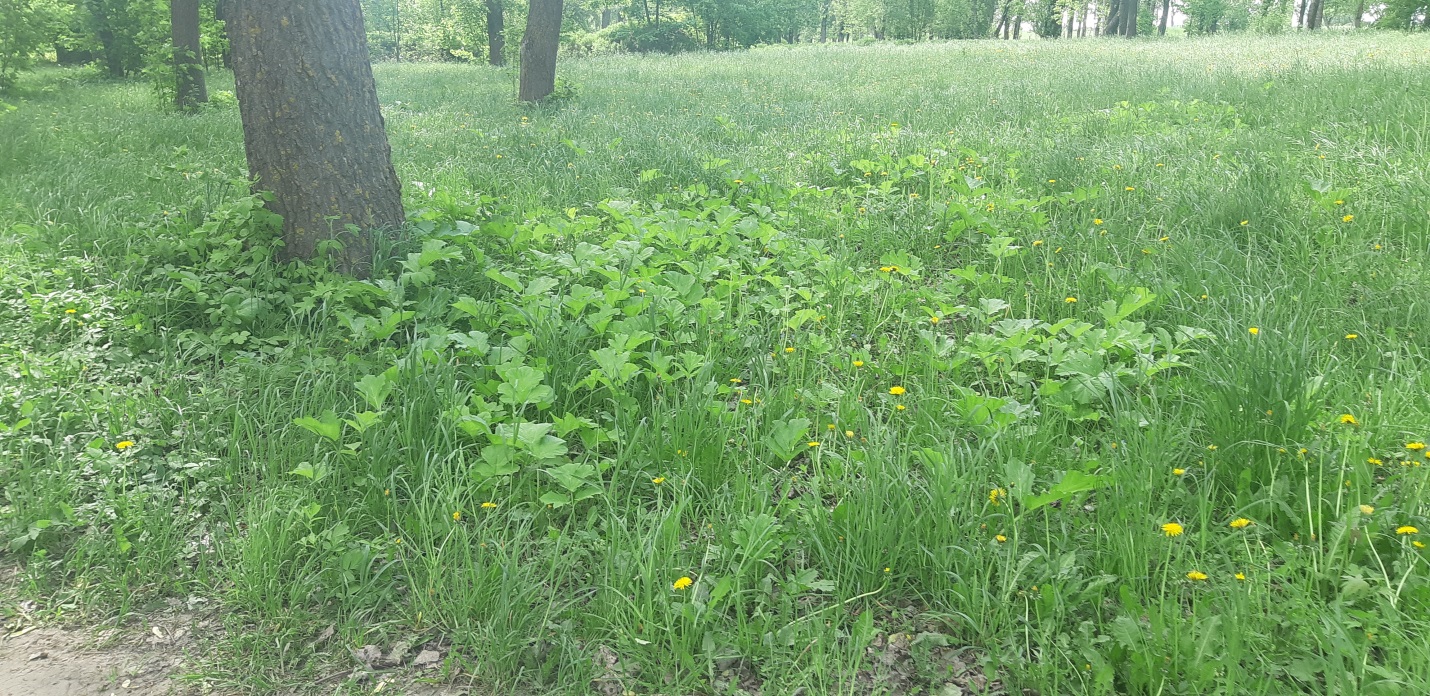 По ул. Л. Карастояновой, 42 в г. Минскеместо совершение нарушенияВ ходе проведения мероприятий технического характера территорий УП «Зеленстрой Центрального района г. Минска» выявлено произрастание борщевика Сосновскогоописание нарушенияУП «Зеленстрой Центрального района г. Минска» направлено предписание об устранении нарушений.принятые меры по устранению нарушения (дата направления рекомендации, предписаний, информационных писем по устранению выявленных нарушений (недостатков), срок исполнения)Нетпринятые меры по привлечению к ответственности (дата начала административного процесса, дата вынесения постановления о привлечении к административной ответственности с указанием на часть статьи и статью КоАП, сумма штрафа)Нетпринятые меры по возмещению вреда, причиненного окружающей среде (дата акта об установлении факта вреда, причиненного окружающей среде, размер причиненного вреда окружающей среде, дата предъявления претензии)